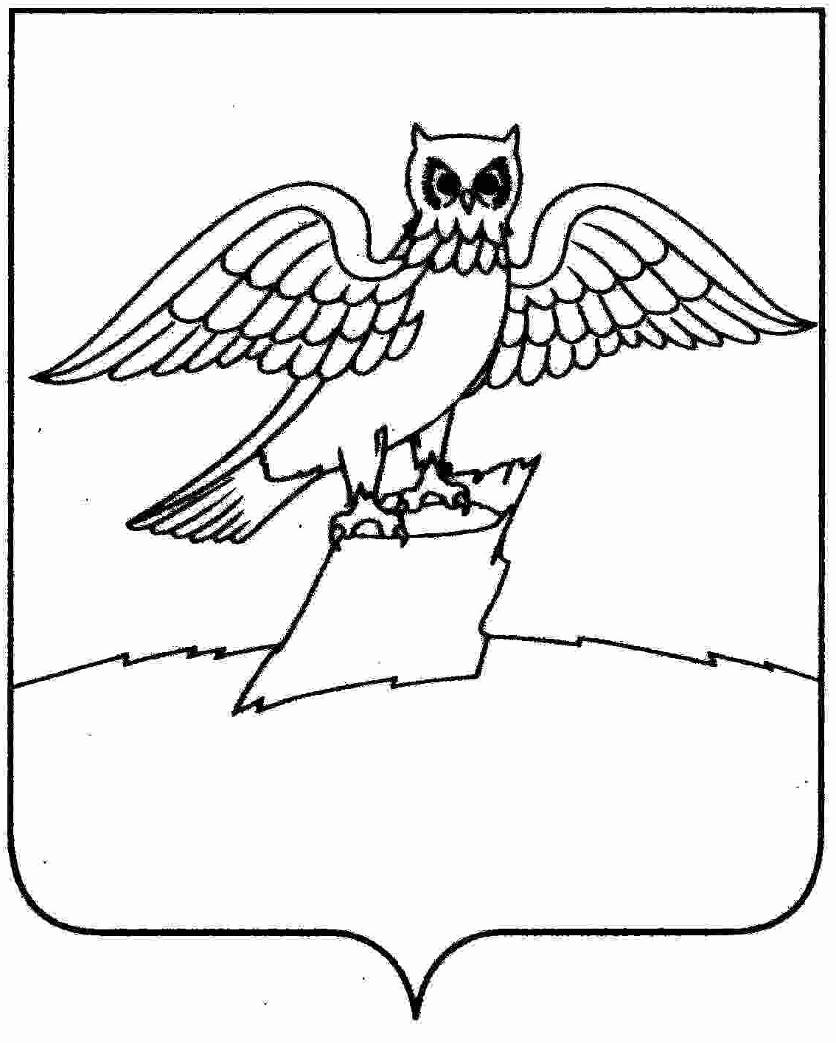 Муниципальное бюджетное учреждение культуры«Городская библиотека» города КиржачПлан работы на июнь 2021 годаКоличество  перерегистрированных  читателей -  1100Количество книговыдач               -   22 500Заведующая МБУК «Городская библиотека»                     О.В. Малютина№п/пДата проведенияНаименование мероприятияФорма  проведенияОтветственный1.01.06.2021«1 июня – День защиты детей»»Информационно-тематический стендЛогинова И.В.2.01.06.2021«Пусть всегда буду Я!»(ко дню защиты детей)Литературный праздник/игровая программа ко Дню защиты детейМалютина О.В.Безрукова С.В.Часовикова И.В.Логинова И.В.3.02.06 -08.06.2021«Книголето с книгорадугой»Дегустация книжных новинокЛогинова И.В.Часовикова И.В.4.04.06.2021«Наследие великого творца»(6 июня день рождения А.С.Пушкина)конкурс чтецов,конкурс рисунковЧасовикова И.В.Логинова И.В.Безрукова С.В.5.17.06 -30.06.2021«За 90 дней лета – вокруг света!»Библиотечный сундучокЛогинова И.В.Часовикова И.В.6.10.06.2021«Вот она Россия, даль безбрежная!»Историческая мозаикаБезрукова С.В.Часовикова И.В.Логинова И.В.7.16.06 -23.06.2021«Красный. Желтый. Зеленый»(Повторим правила дорожного движения)БиблиоиграЧасовикова И.В.Логинова И.В.Безрукова С.В.8.18.06.2021«Так началась война»(ко дню памяти и скорби)Урок мужестваМалютина О.В.Безрукова С.В.9.22.06.2021«Памяти бегущая строка»Информационный  часБезрукова С.В.Малютина О.В.10.26.06.2021«Во саду ли в огороде!»Литературная гостиная «Зеленая лампа»Малютина О.В.Безрукова С.В.Часовикова И.В.Логинова И.В.